Catégorie                          B 	 Bât. à Énergie Positive            Diplôme BEP® 2021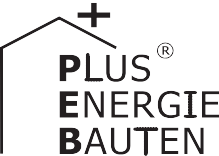 Construite en 2019, la villa de la famille Donzallaz, à Vuadens (FR), est une maison à ossature bois au standard Minergie-P. Une bonne isolation thermique avec des valeurs U atteignant les 0,12 W/m2K limite sa consommation à 5’600 kWh/a. Sur le toit, l’installation PV de 8,5 kWc orientée sud génère 10’400 kWh/a, soit une autoproduction de 185%. L’excédent solaire de 4’800 kWh/a alimente la voiture électrique de la famille, mais permettrait encore à deux autres e-véhicules de parcourir chacun 12’000 km/a sans émettre de CO2. Si toutes les familles et les PME approvisi- naient leurs logements, bâtiments et véhicules électriques avec de l’énergie verte produite sur place, la Suisse réduirait de près de 85% ses émissions globales de CO2.Villa BEP 185% de la famille Donzallaz, 1628 Vuadens (FR)La villa de la famille Donzallaz a été érigée en 2019, à Vuadens (FR), selon le standard Minergie-P. Construite avec du bois suisse, elle est très bien isolée et orientée au sud, ce qui permet d’exploiter au mieux le poten- tiel de l’énergie solaire passive. La consom- mation se limite ainsi à 5’600 kWh/a pour 200 m2 de surface de référence énergé- tique. Intégrée à la moitié sud-ouest du toit, l’installation PV de 8,5 kWc génère 10’400 kWh/a et assure une autoproduction de 185% à la villa BEP. Environ 50% de l’excédent solaire de 4’800 kWh/a alimente la voiture électrique de la famille.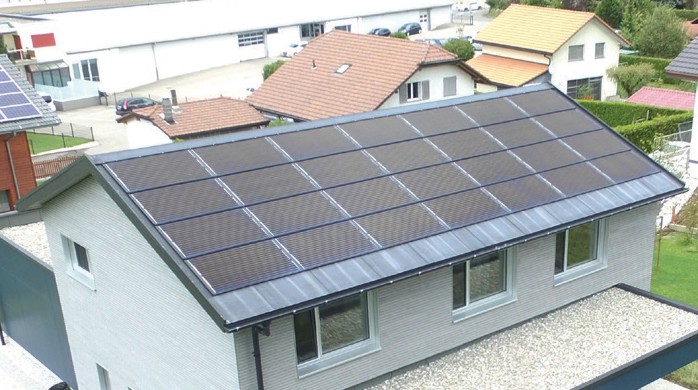 1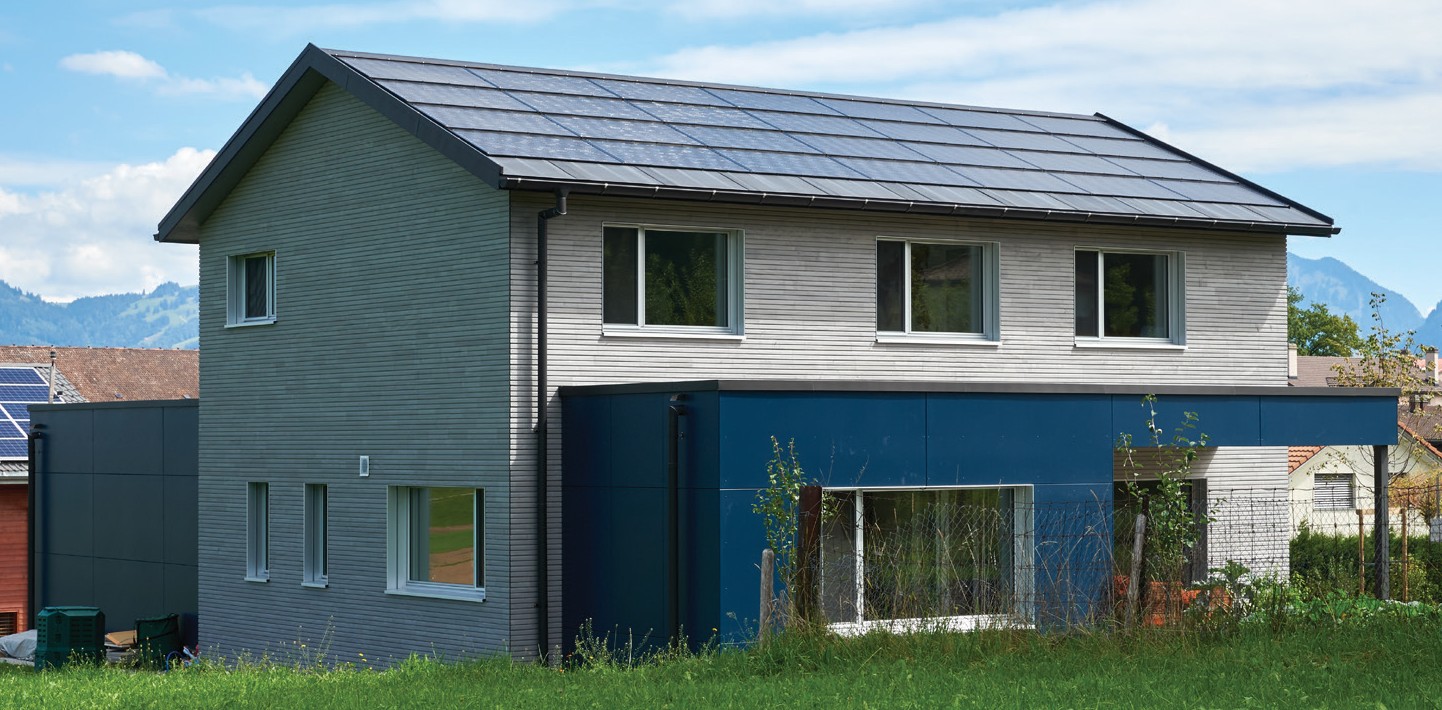 Das 2019 erbaute Einfamilienhaus Donzallaz in Vuadens ist ein Minergie-P-Holzbau. Dank guter  Wärmedämmung  mit  U-Werten  bis0.12 W/m2K benötigt es nur 5’600 kWh/a. Die gut integrierte 8.5 kW Dachanlage er- zeugt allein südseitig 10’400 kWh/a. Damit erreicht das PEB eine CO2-freie Eigenener- gieversorgung von 185%. Mit dem Solar- stromüberschuss von 4’800 kWh/a könnten zum Elektroauto der Familie Donzallaz noch 2 weitere E-Autos jährlich je 12’000 km emis- sionsfrei fahren. Folgen alle Schweizer Famili- en inkl. KMU diesem PEB-Beispiel mit CO2- freier Gesamtenergieversorgung von Gebäuden und E-Mobilität kann die Schweiz etwa 85% der Gesamtemissionen reduzieren.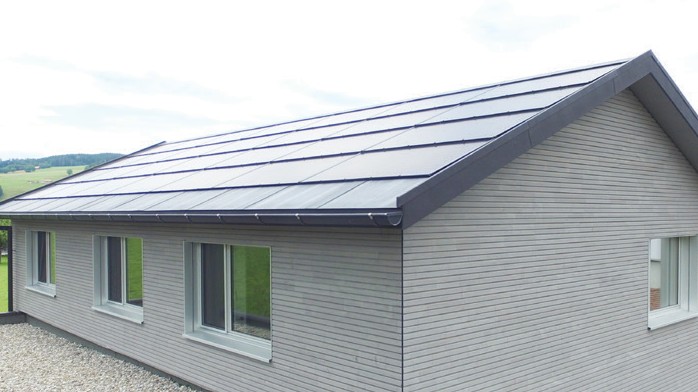 2Données techniquesIsolation thermiqueMur:	36 cm   Valeur U:	0.12 W/m2KToit:	32 cm   Valeur U:	0.13 W/m2KSol:	16 cm   Valeur U:	0.14 W/m2K Fenêtre:    triple-vitrage   Valeur U:	0.7 W/m2KAlimentation énergétiqueAutoprod.:	m2        kWp   kWh/m2a	%	kWh/a PV-Toit:	48	8.5	216    185	10’390Bilan énergétique (énergie finale)	%	kWh/aAlimentation énergétique:	185	10’390Total besoins énerg.:	100	5’620Surplus d'électricité solaire:	85	4’770Confirmé par Groupe E SA le 9 juillet 2021, Service Clients, Tél. +41 844 20 40 60Personnes impliquéesAdresse du bâtiment Myriam et Julien Donzallaz Le Dally 311, 1628 VuadensArchitectesAtelier d’architecture Lutz Associés Sàrl Rue Jean Prouvé 14, 1762 GivisiezTél. +41 26 469 74 00, office @ lutz-architectes.chIngénieur physique du bâtimentEffiteam SàrlRue Jean Prouvé 14, 1762 GivisiezTél. +41 26 470 14 00, info@effiteam.chInstallation photovoltaïqueEtablissements Techniques Fragnière SA – ETF Rue de Battentin 21, 1630 BulleTél. +41 26 919 20 30, infobulle@etf.chConstruction boisJPF-Ducret SAChemin des Mosseires 65, CP, 1630 BulleTél. +41 26 919 72 82, secretariat@jpf-ducret.chChauffageAckermann AG Chännelmattstrasse 11, 3186 GuinTél. +41 26 492 55 88, office@ackermannag.ch31    La villa familiale Minergie-P/BEP à Vuadens (FR) et son installation photovoltaïque sur le toit.2/3 Avec 10’400 kWh/a, l’installation PV de 8,5 kW en toiture assure une autoproduction de 185%.46     |    Schweizer Solarpreis 2021    |    Prix Solaire Suisse 2021Besoin en énergieSRE: 200 m2kWh/m2a%kWh/aElectricité PaC:15.4553’080Electricité:12.7452’540Total besoins énerg.:28.11005’620